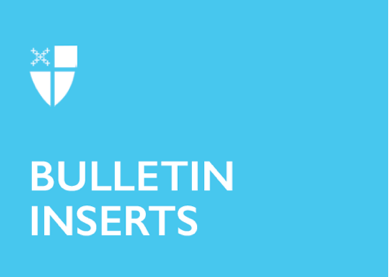 June 16, 2024 – Pentecost 4 (B)Your Guide to the DFMS, Part 3Throughout the summer, our bulletin inserts will feature resources available to you, your ministry, your congregation, and your diocese from the Domestic and Foreign Missionary Society – the formal, incorporated name for The Episcopal Church. Learn more by scanning each department’s QR code or visit iam.ec/tecguide.The Camino Project comes out of a Lilly Foundation Grant that was awarded to the Department of Faith Formation of The Episcopal Church to address the global needs of our culturally diverse family structures and congregations. Our hope is to invite parents, caregivers, and congregations to explore “camino experiences.” We intentionally chose the Spanish word “camino” (the road, the path, the way) as a fitting, bilingual metaphor for the often unpredictable journey of Christian parenting. The word “camino” also encompasses a broader context for experiential faith journeys. These pilgrimages or camino experiences can be done locally, regionally, or in sacred places throughout the world. The project will engage, gather, and equip parents, caregivers, and congregations with caminos/pilgrimages, resources, and parent/caregiver cohorts. It will connect through strategic experiences and faith-formed practices.Become a Camino Congregation or a Camino Group within your congregation that invests intentionally in supporting and resourcing English- and Spanish-speaking families of all configurations to build spiritually formative practices into the rhythm of their homes.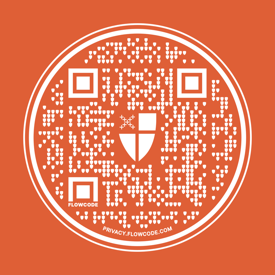 Learn more about a doing a camino or Holy Expedition.Explore our resources!The Concert for the Human Family is an inspiring collaborative between award-winning musicians and church leaders who believe in the power of music and storytelling to foster Beloved Community. Experience genre-June 16, 2024 – Pentecost 4 (B)Your Guide to the DFMS, Part 3Throughout the summer, our bulletin inserts will feature resources available to you, your ministry, your congregation, and your diocese from the Domestic and Foreign Missionary Society – the formal, incorporated name for The Episcopal Church. Learn more by scanning each department’s QR code or visit iam.ec/tecguide.The Camino Project comes out of a Lilly Foundation Grant that was awarded to the Department of Faith Formation of The Episcopal Church to address the global needs of our culturally diverse family structures and congregations. Our hope is to invite parents, caregivers, and congregations to explore “camino experiences.” We intentionally chose the Spanish word “camino” (the road, the path, the way) as a fitting, bilingual metaphor for the often unpredictable journey of Christian parenting. The word “camino” also encompasses a broader context for experiential faith journeys. These pilgrimages or camino experiences can be done locally, regionally, or in sacred places throughout the world. The project will engage, gather, and equip parents, caregivers, and congregations with caminos/pilgrimages, resources, and parent/caregiver cohorts. It will connect through strategic experiences and faith-formed practices.Become a Camino Congregation or a Camino Group within your congregation that invests intentionally in supporting and resourcing English- and Spanish-speaking families of all configurations to build spiritually formative practices into the rhythm of their homes.Learn more about a doing a camino or Holy Expedition.Explore our resources!The Concert for the Human Family is an inspiring collaborative between award-winning musicians and church leaders who believe in the power of music and storytelling to foster Beloved Community. Experience genre-bending original music that bridges jazz, hip-hop, and bluegrass, performed by a multicultural team led by Nashville pianist and composer Kory Caudill—all woven with sacred stories to launch conversation around reconciliation, healing, and justice in the communities we call home. It’s the power of music, for the sake of love.Experience the music of the Concert for the Human Family by accessing multiple albums of original songs created for these events.Join the conversation by finding out when the Concert for the Human Family tour will be in your town.Find the complete story of the Concert for the Human Family series, including media clips, behind-the-scenes videos, artist bios, tour dates, a full press kit, and much more.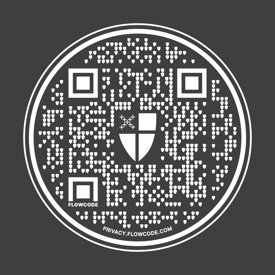 Watch “In These Uncertain Times—A Concert for the Human Family Event,” an award-winning digital concert experience, filmed live at Philadelphia Episcopal Cathedral.In Jesus, God so loved the whole world. We follow Jesus, so we love the world God loves. Concerned for the global climate emergency, drawing on diverse approaches for our diverse contexts, we commit to form and restore right relationship with all of creation through loving formation, liberating advocacy, and life-giving stewardship. Learn more about Creation Care:Explore the Episcopal Covenant to Care of Creation for inspiration and resources on how to take action as individuals, congregations, dioceses, and as the whole church.Start the conversation about climate change and eco-justice in your community with this simple guide to creation care StorySharing.Worship with creation care liturgies, including prayers of the people, confessions of sin, rogation days resources, and more. Use the online carbon tracker to measure your carbon footprint, make sustainable changes, and work with others in your congregation and diocese.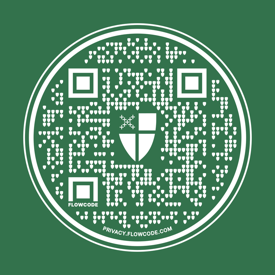 Complete an online training on climate change and how to take action in your congregation and community to ensure a just and secure future for all.Form a small group to take this nine-session course on creation care and climate justice in your congregation and community.Next week: Development, Ecumenical-Interreligious Relations, and The Episcopal Asset Mapbending original music that bridges jazz, hip-hop, and bluegrass, performed by a multicultural team led by Nashville pianist and composer Kory Caudill—all woven with sacred stories to launch conversation around reconciliation, healing, and justice in the communities we call home. It’s the power of music, for the sake of love.Experience the music of the Concert for the Human Family by accessing multiple albums of original songs created for these events.Join the conversation by finding out when the Concert for the Human Family tour will be in your town.Find the complete story of the Concert for the Human Family series, including media clips, behind-the-scenes videos, artist bios, tour dates, a full press kit, and much more.Watch “In These Uncertain Times—A Concert for the Human Family Event,” an award-winning digital concert experience, filmed live at Philadelphia Episcopal Cathedral.In Jesus, God so loved the whole world. We follow Jesus, so we love the world God loves. Concerned for the global climate emergency, drawing on diverse approaches for our diverse contexts, we commit to form and restore right relationship with all of creation through loving formation, liberating advocacy, and life-giving stewardship. Learn more about Creation Care:Explore the Episcopal Covenant to Care of Creation for inspiration and resources on how to take action as individuals, congregations, dioceses, and as the whole church.Start the conversation about climate change and eco-justice in your community with this simple guide to creation care StorySharing.Worship with creation care liturgies, including prayers of the people, confessions of sin, rogation days resources, and more. Use the online carbon tracker to measure your carbon footprint, make sustainable changes, and work with others in your congregation and diocese.Complete an online training on climate change and how to take action in your congregation and community to ensure a just and secure future for all.Form a small group to take this nine-session course on creation care and climate justice in your congregation and community.Next week: Development, Ecumenical-Interreligious Relations, and The Episcopal Asset Map